Agenda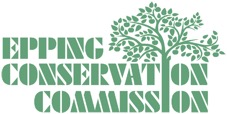 January 25, 2023, 7:00 pmTown Hall UpstairsZoomPHOTO WINNERLise Johnson – “King Tree”PERMITSPROPERTIESMiriam Jackson Pollinator Garden – Maria watering plan Updated land data – LizEco Hawk – Scott, any action? (Christopher Ring)Fox Run additional table –Todd InvoiceETAADMINCC position votesAccept Sandy’s resignationGabe as Vice Chair Sandy as alternate?Volunteer Coordinator, Outreach (2), Tech, FinanceBudget update – DanLUCT warrant article legal review – JoeTech – DanPhoto Contest – DanFind a service to help?Outreach – John & LizWhite Pine Bioblitz 4th graders - LizSchools – LizUpdate NRI – LizAntioch University interns – LizProjects for Boy Scout troops – JohnFUTUREScott to invite Jerry Langdon to talk about the Tree Farm ProgramADJOURNZoom: https://us02web.zoom.us/j/81424064416?pwd=ODk5YW96S0JHZ3Fjdi9yUDVaQUVxdz09Mtg ID:  814 2406 4416Mtg Passcode: 194962	